« À la croisée des sciences »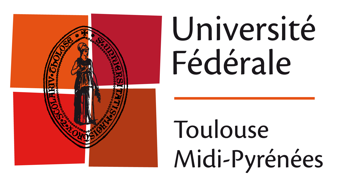 AMI Formations pluri-ou-interdisciplinaires- Fiche d’intention -Merci également de nous préciser si vous avez des attentes ou des demandes particulières concernant l’atelier du 18 octobre 2019 : Cette fiche est à retourner au plus tard le 4 octobre 2019 : au Vice-Président de la CFVU de votre établissement et à nina.rocipon@univ-toulouse.frToutes les informations : www.univ-toulouse.fr/atelier-interdisciplinariteIntitulé de l’intention Intitulé de l’intention Porteur(s) de l’intentionPorteur(s) de l’intentionPorteur(s) de l’intentionNom, prénom, établissementEmail - téléphoneAutres personnes impliquées Autres personnes impliquées Autres personnes impliquées Nom, prénom, établissementAxe(s) scientifique(s) dans lequel s’inscrit l’intention (cf. document AMI)Axe(s) scientifique(s) dans lequel s’inscrit l’intention (cf. document AMI)Disciplines impliquées dans l’intentionDisciplines impliquées dans l’intentionObjectifs de l’intention de formation (environ 2000 caractères) : besoin identifié en termes d’acquisition de connaissances/compétences, prise en compte d’un enjeu, évolution des métiers, etc. ; public cible ; débouchés/poursuites d’étudesObjectifs de l’intention de formation (environ 2000 caractères) : besoin identifié en termes d’acquisition de connaissances/compétences, prise en compte d’un enjeu, évolution des métiers, etc. ; public cible ; débouchés/poursuites d’étudesObjectifs de l’intention de formation (environ 2000 caractères) : besoin identifié en termes d’acquisition de connaissances/compétences, prise en compte d’un enjeu, évolution des métiers, etc. ; public cible ; débouchés/poursuites d’étudesSi le projet est plus abouti : Dispositif de formation envisagé (nouveau parcours de formation en licence/master/DU ; évolution d’un parcours existant ; majeure/mineure ; UE/option dans un parcours ; etc.)Si le projet est plus abouti : Dispositif de formation envisagé (nouveau parcours de formation en licence/master/DU ; évolution d’un parcours existant ; majeure/mineure ; UE/option dans un parcours ; etc.)Si le projet est plus abouti : Dispositif de formation envisagé (nouveau parcours de formation en licence/master/DU ; évolution d’un parcours existant ; majeure/mineure ; UE/option dans un parcours ; etc.)